16-ое заседание 27-го созываКАРАР                                                                                                     РЕШЕНИЕ06 апреля 2017 года № 105                       О выделении средств за счет остатка на 01.01.2017 года             На основании пункта 10 Решения «О бюджете сельского поселения Казанчинский сельсовет муниципального района Аскинский район республики Башкортостан на 2017 год и на плановый 2018 и 2019 годов» № 86  от 22 декабря 2016 года  Совет сельского поселения Казанчинский сельсовет муниципального района Аскинский район республики Башкортостан р е ш и л:      1. Остатки средств бюджета на начало года в сумме 10000 (Десять тысяч)  рублей направить на следующие цели:Централизованной бухгалтерии  внести соответствующие изменения в бюджет сельского поселения. Глава сельского поселения :                                                                    Киямов Р.Т.БАШҠОРТОСТАН РЕСПУБЛИКАҺЫ АСҠЫН РАЙОНЫ МУНИЦИПАЛЬ РАЙОНЫНЫҢ Ҡаҙансы АУЫЛ СОВЕТЫАУЫЛ БИЛӘМӘҺЕ СОВЕТЫ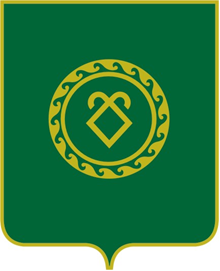 СОВЕТ СЕЛЬСКОГО ПОСЕЛЕНИЯ КАЗАНЧИНСКИЙ СЕЛЬСОВЕТ МУНИЦИПАЛЬНОГО РАЙОНА АСКИНСКИЙ РАЙОНРЕСПУБЛИКИ БАШКОРТОСТАНКБКСуммаНазначение платежа\0409\791\10\1\01\03150\853\290.1.3\ФЗ.131.03.62\\15407\\10000Уплата штрафа, за невыполнение в установленный срок предписания по очистке рыхлого снегаВсего10000